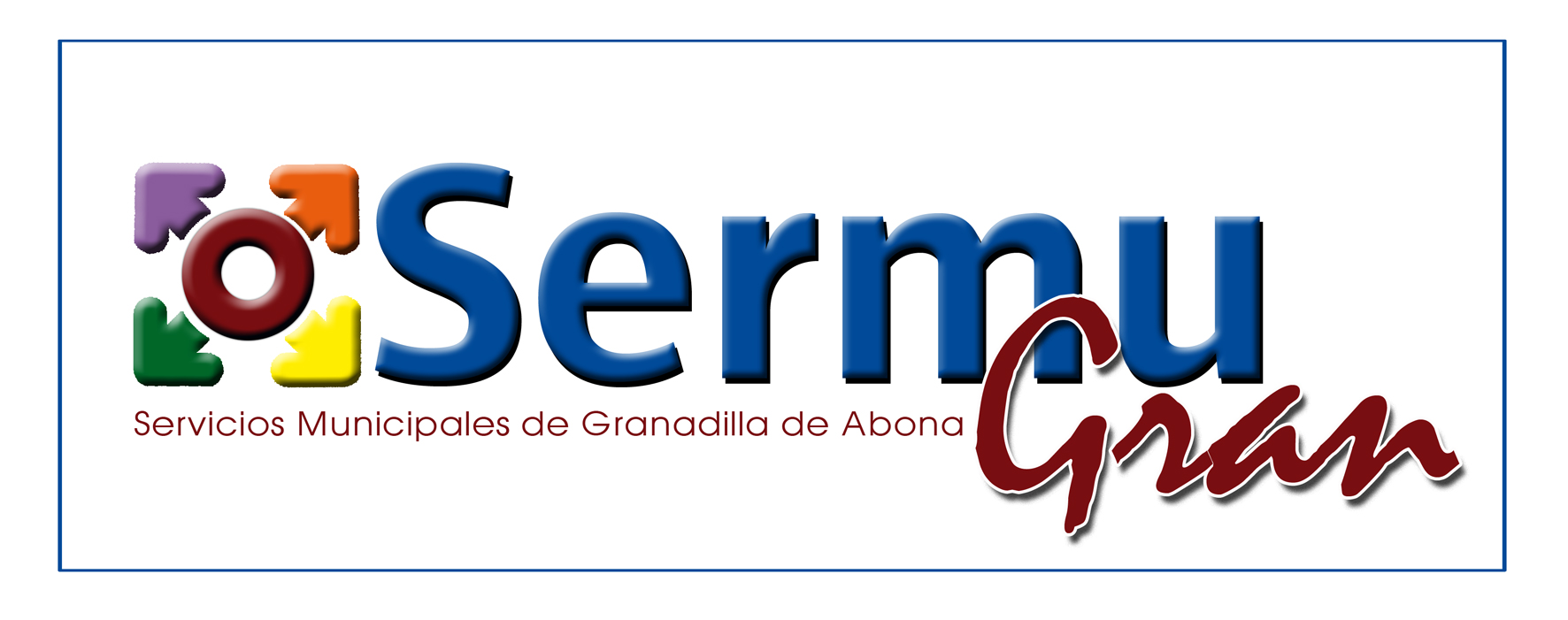 Capital social, dotación fundacional o participación y recursos que financian sus actividades:Según el Capitulo II de los estatutos de la entidad se hace referencia: 				 CAPÍTULO II:   "DEL CAPITAL SOCIAL"ART.5.- CAPITAL SOCIAL.	El capital social íntegramente suscrito y desembolsado se fija en 2.861.212,00 euros, divididos en DOS MILLONES OCHOCIENTOS SESENTA Y UN  Mil	DOSCIENTOSDOCE EUROS (2.861.212.- euros)	dividido en CIEN (100) participaciones sociales deVEINTIOCHO MIL SEISCIENTOS DOS EUROS CON VEINTE CÉNTIMOS (28.861,20) de valor nominal cada una, números 1 a 100 ambas inclusive.ART.6.-TITULARIDAD Y TRANSMISIÓN DE PARTICIPACIONES	Las  participaciones  sociales  no  se  representarán   en  ningún  caso  por   títulosespeciales, nominativos  o  al  portador,  ni  se  expedirán  resguardos  provisionales acreditativos de una o varias participaciones sociales .     	El Ilustre Ayuntamiento de Granadilla de Abona es el único y exclusivo titular de la totalidad de las acciones que componen el capital social, no pudiendo, por tanto, sus participaciones ser transferidas ni su capital  destinado,  a finalidad  distinta  del  objeto social, salvo en que así lo prevea lo normativa aplicable. 